186 396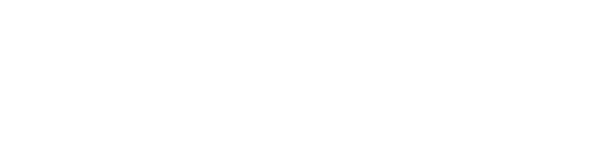 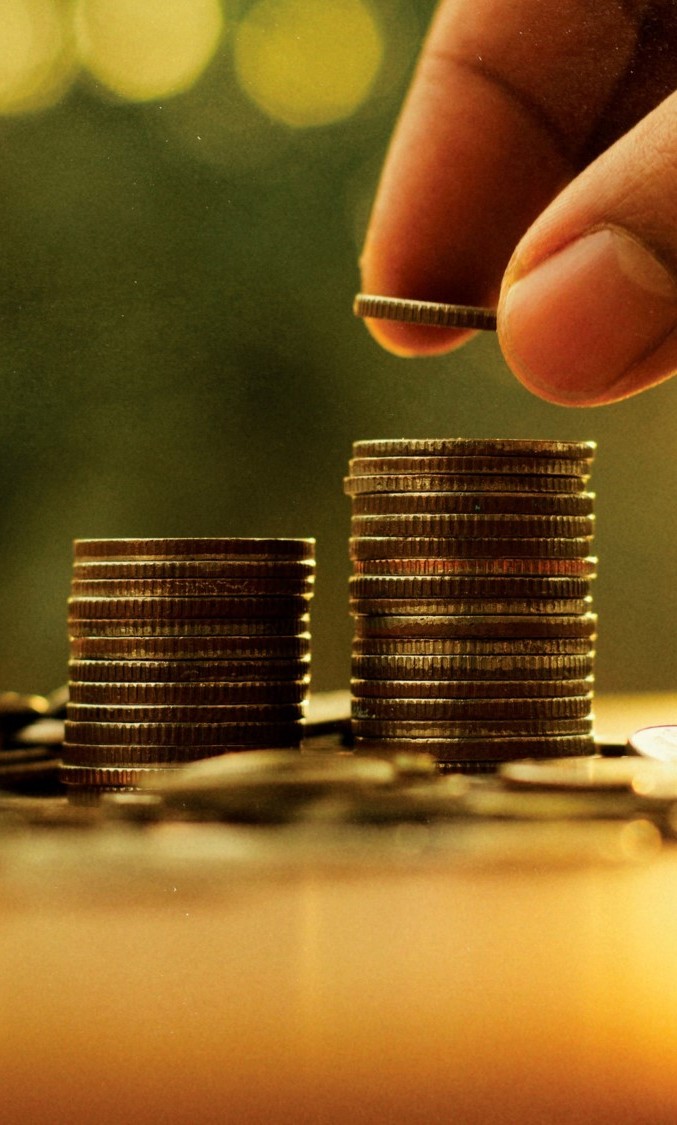 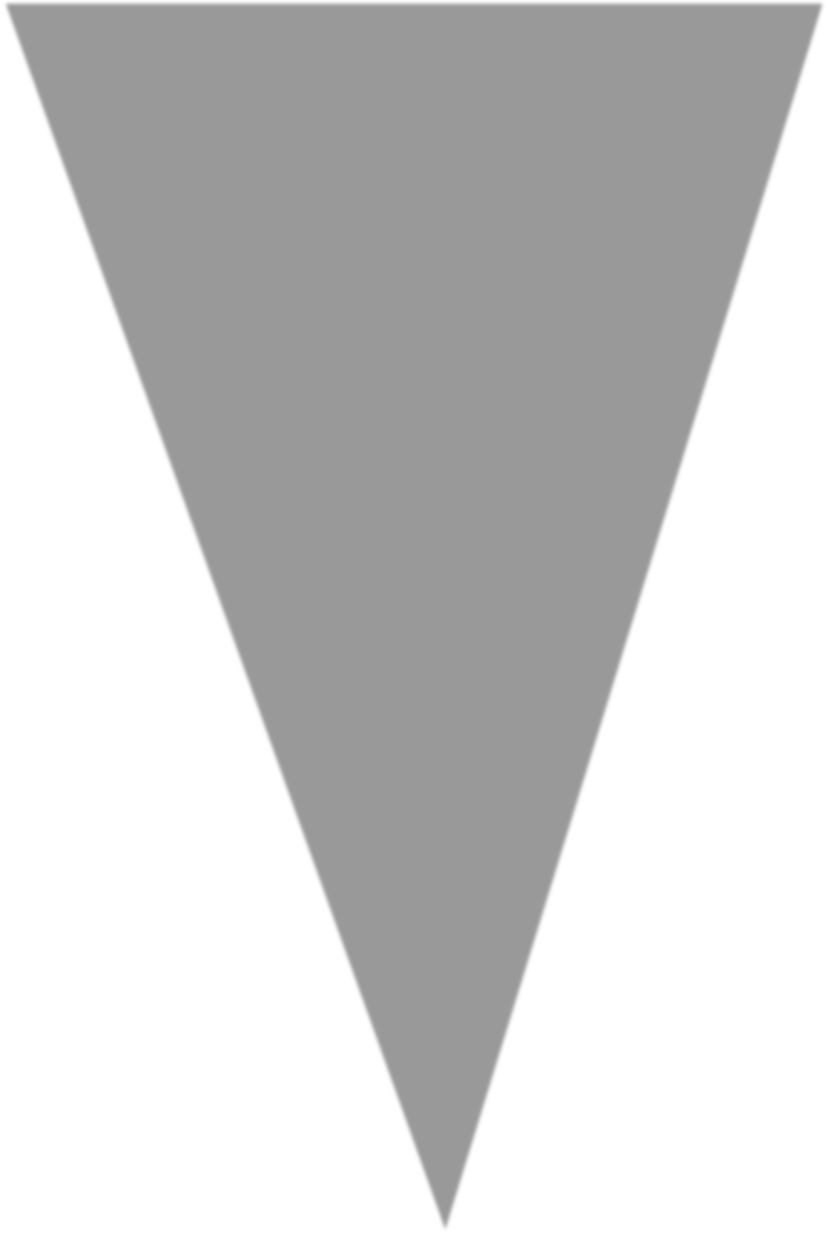 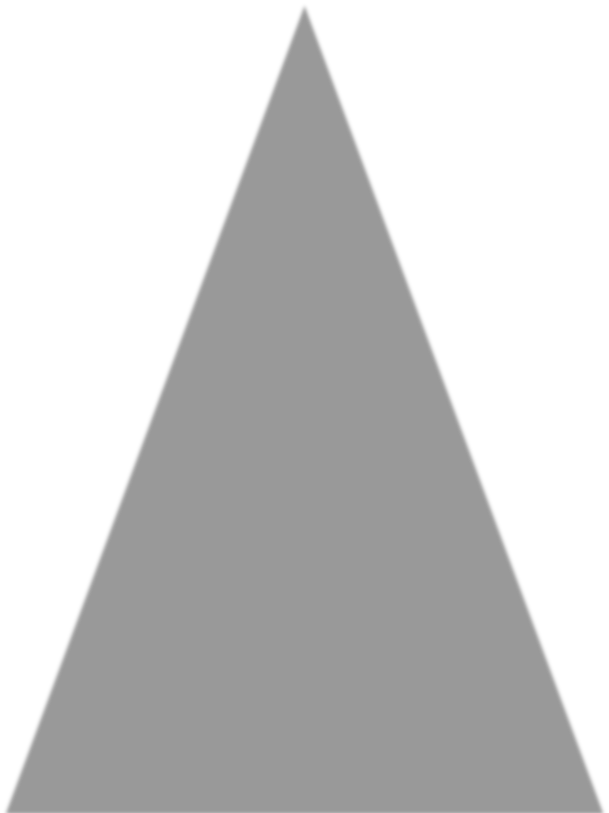 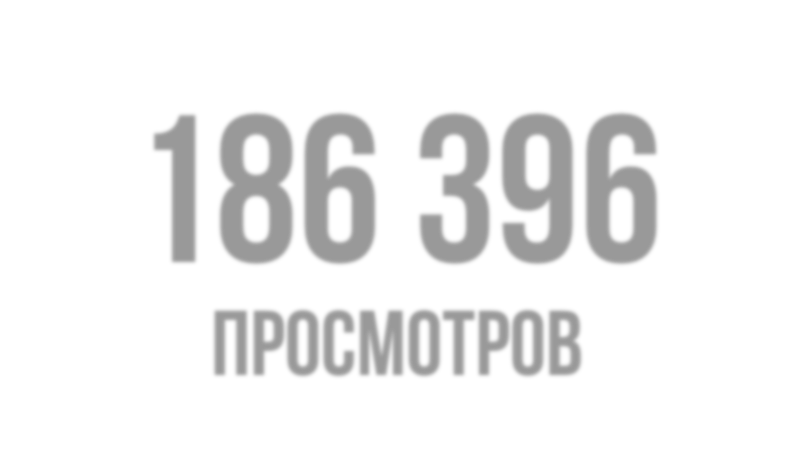 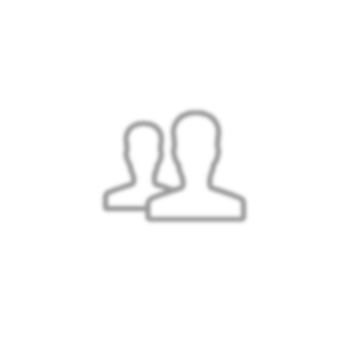 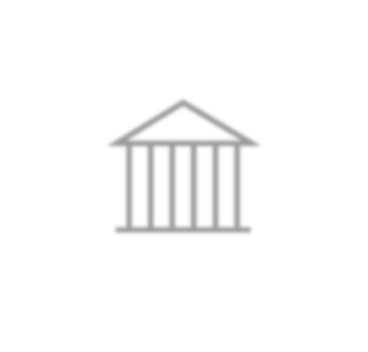 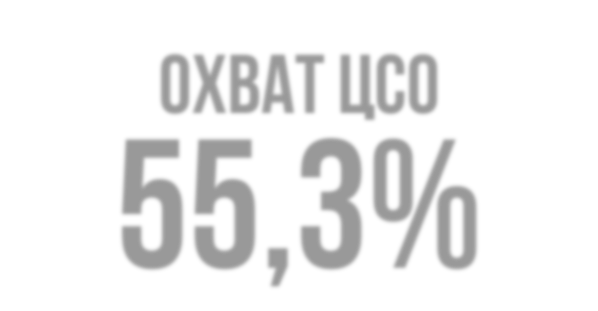 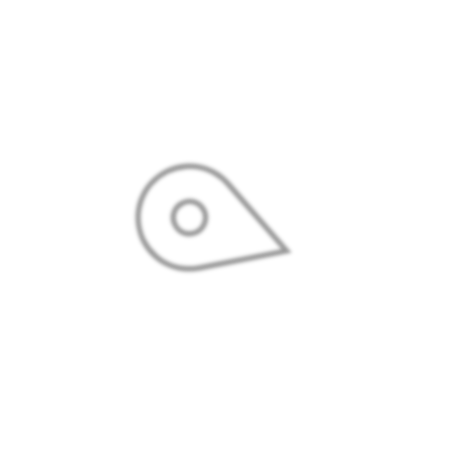 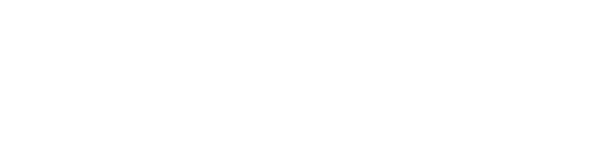 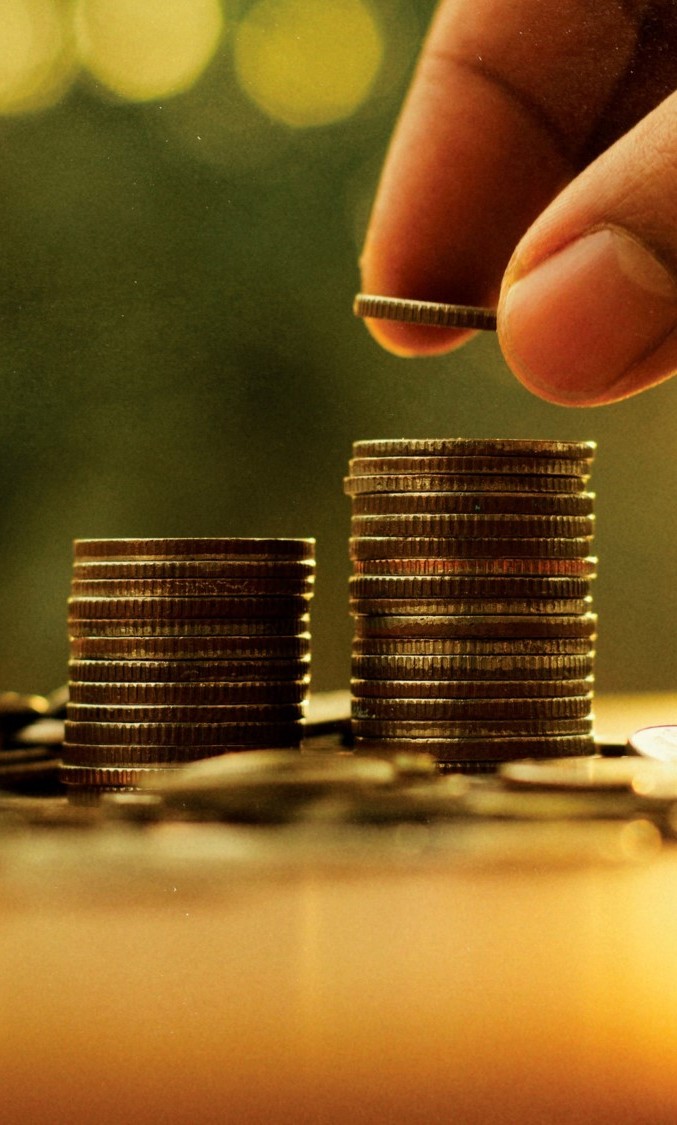 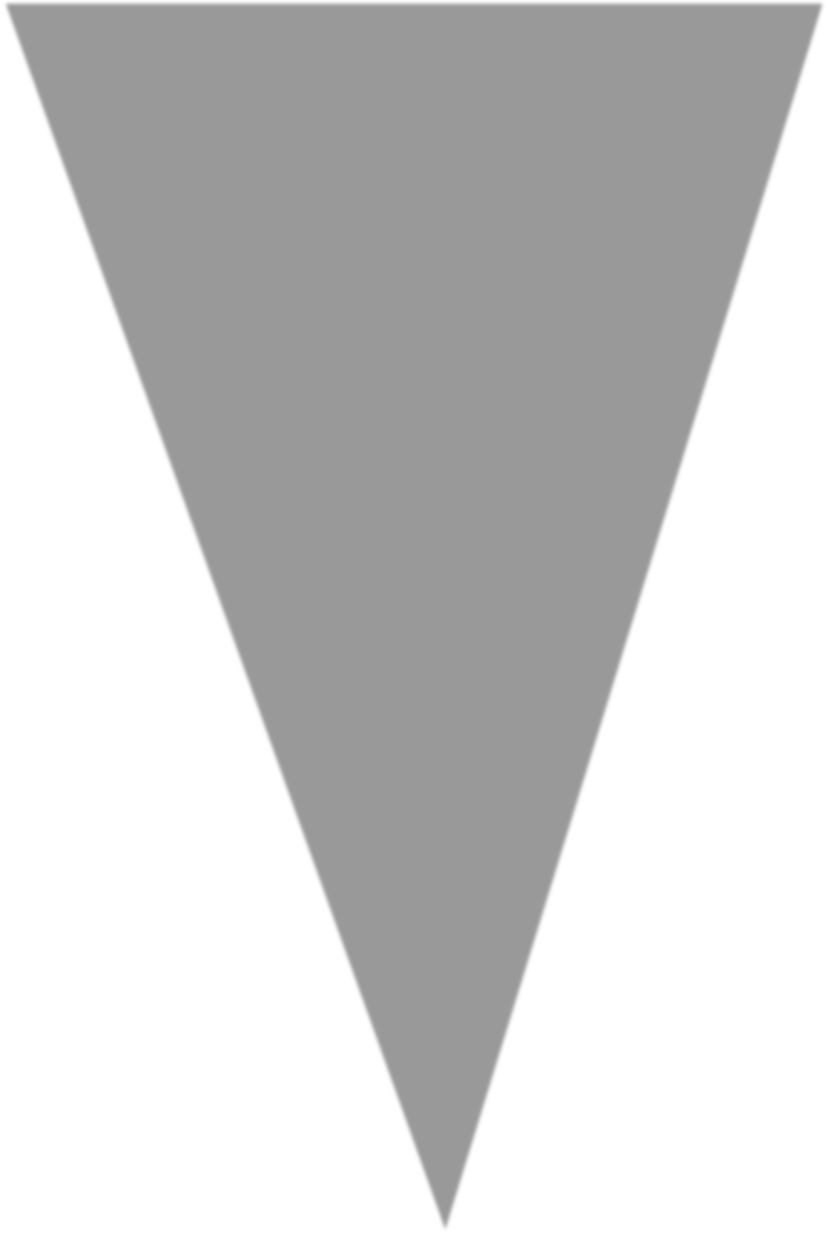 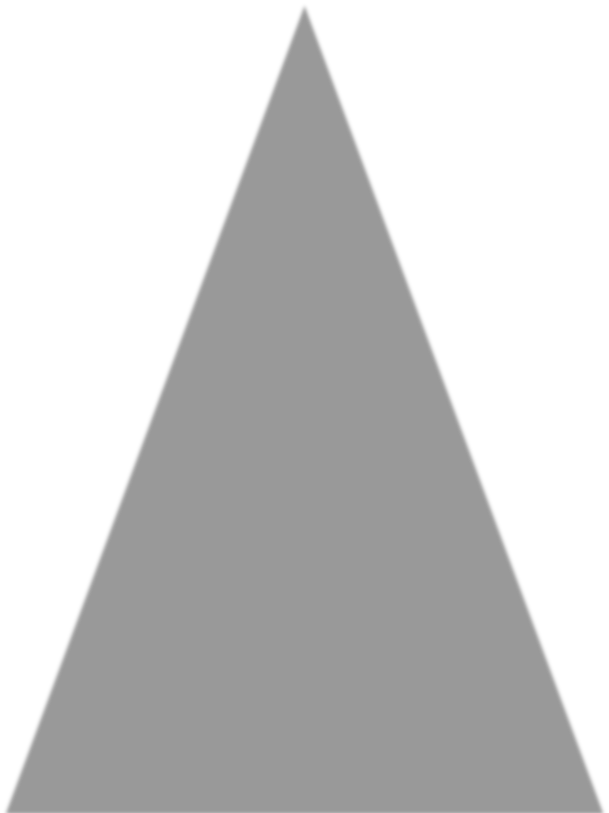 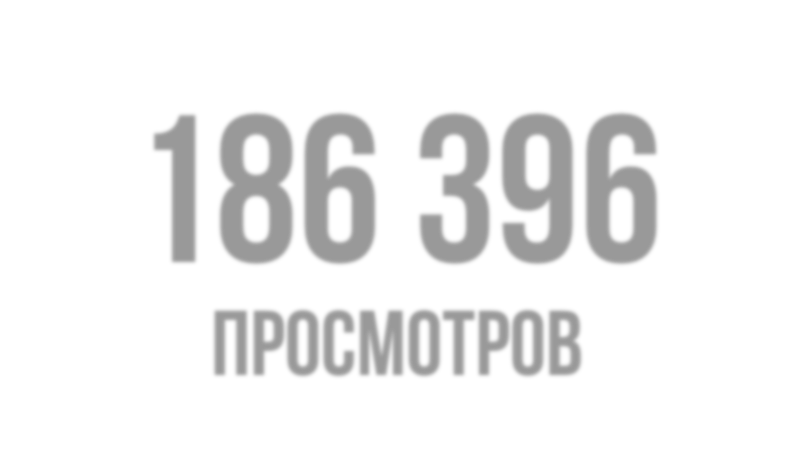 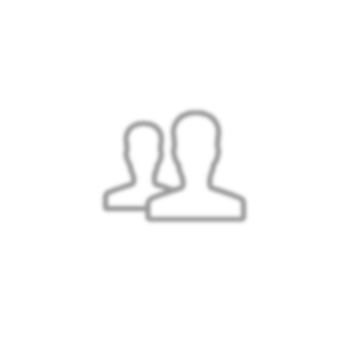 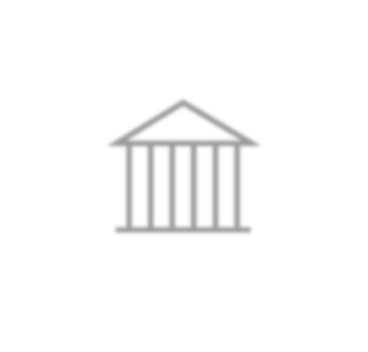 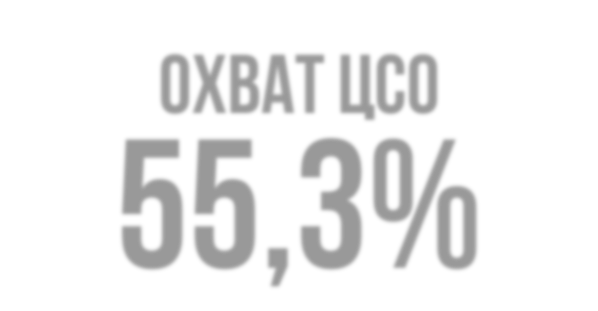 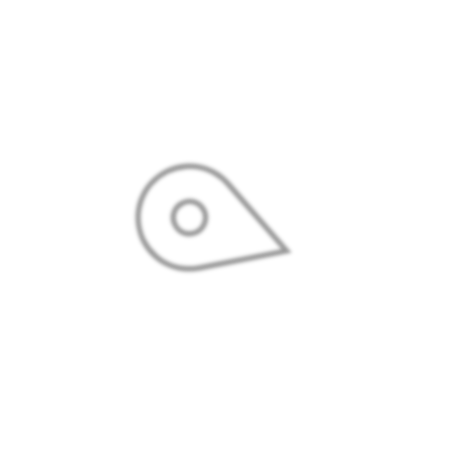 просмотровохват ЦСО55,3%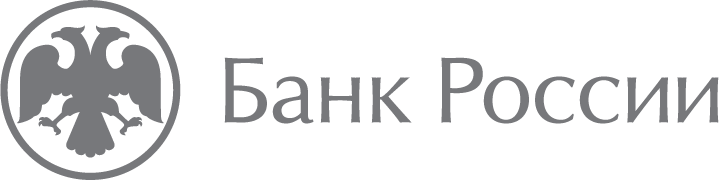 Онлайн-занятия по финансовой грамотности для старшего поколения (PENSIONFG.RU)Годовой отчет за 2021 г.ПРЕИМУЩЕСТВА ПРОЕКТА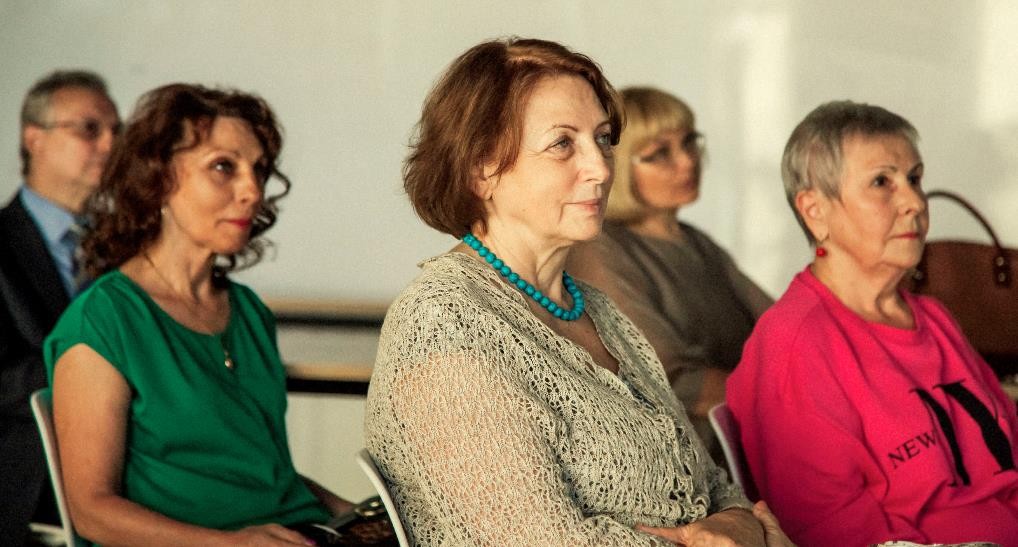 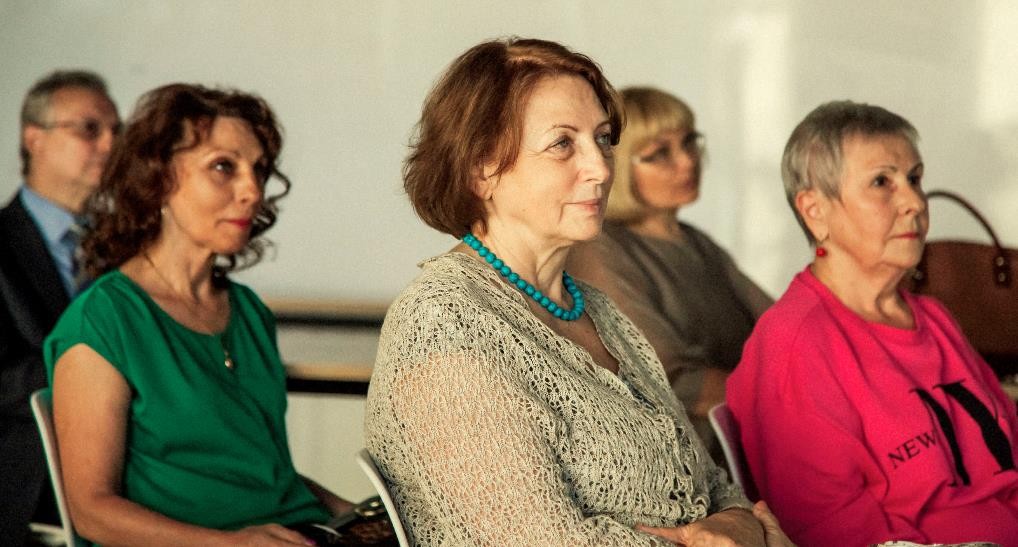 2УДОБНЫЙ ФОРМАТ И РАСПИСАНИЕЭфиры проходят по будням с 3:00 (МСК) до 16:00 (МСК), участники выбирают удобную дату и время и подключаются группой или индивидуально.ДОСТОВЕРНОСТЬ ИНФОРМАЦИИДостоверная и актуальная информация от Банка России, адаптированная для старшего поколения.Онлайн-занятия по финансовой грамотности для старшего поколенияпозволяют узнать, как безопасно и эффективно пользоваться банковскими услугами, выбирать финансовые	инструменты,	использовать современные онлайн-технологии и защищаться от мошенников.ЖИВЫЕ КОММУНИКАЦИИВзаимодействие с лектором в режиме реального времени: возможность задать вопрос и получить ответ в прямом эфире.ДОСТУПНОСТЬПодключиться к занятиям могут слушатели даже из отдаленных районов, имеющие доступ в Интернет.Темы занятий3ЭКОНОМИЯ ДЛЯ ЖИЗНИ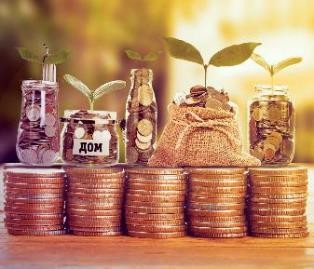 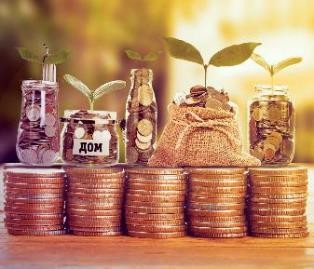 Слушатели учатся ставить финансовые цели и составлять планы по их достижению, принимать грамотные взвешенные финансовые решения и выбирать наиболее подходящий финансовый продукт или услугу.БАНКОВСКИЕ УСЛУГИ. ВЫБИРАЕМ БАНК В ПОМОЩНИКИ.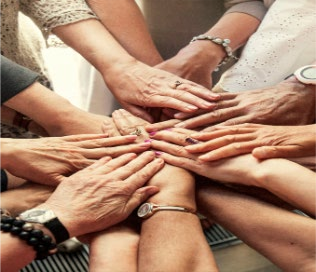 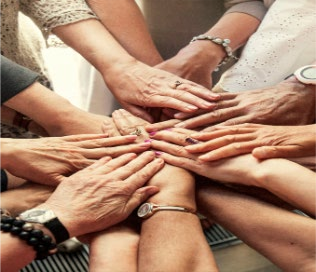 Слушатели учатся сравнивать и выбирать те финансовые продукты и услуги, которые способствуют достижению целей, не забывая про личную финансовую устойчивость, защищённость и безопасность.ФИНАНСОВОЕ МОШЕННИЧЕСТВО. ЗАЩИТИ СЕБЯ И СВОЮ СЕМЬЮ.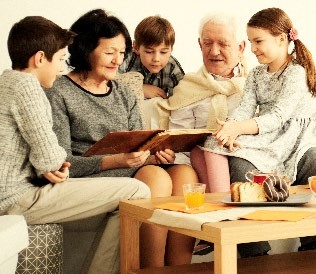 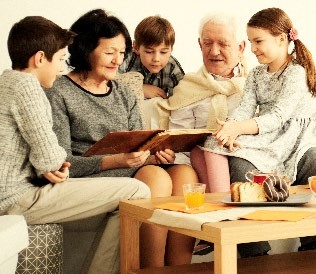 Слушатели знакомятся с основными видами финансового мошенничества. Узнают, как распознать финансового мошенника, какие меры нужно принять, чтобы защитить себя и своих близких.ЧТО НУЖНО ЗНАТЬ И КАК ИЗБЕЖАТЬ ОШИБОК ПРИ ВЫБОРЕ ВКЛАДА?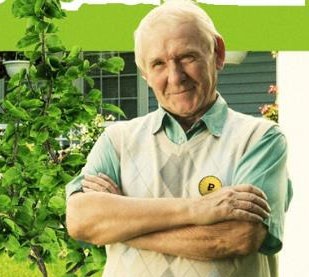 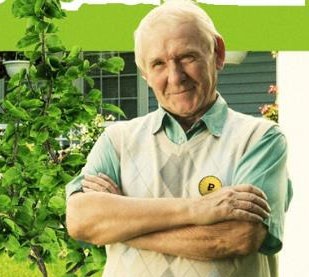 Слушатели учатся свободнее ориентироваться в вопросах накопления и приумножения денежных средств, сравнивать и выбирать финансовые продукты и услуги.Итоги 2O21 года в цифрах 186 396ПРОСМОТРОВонлайн-занятийПРОВЕДЕНО ЭФИРОВРЕГИОНА ВЫПОЛНИЛИ КПЭ(более 50% охват ЦСО*) 55,3%	УЧАСТНИКИ ЦСО*	СРЕДНИЙ ОХВАТ ЦСО*УЧАСТНИКИ - ИНЫЕ ОРГАНИЗАЦИИ* ЦСО – центры социального обслуживания населенияХарактеристика целевой аудитории идинамика просмотровРаспределение слушателейпо возрастным категориямДинамика просмотров: Весна 2020 – Осень 202133,3%старше 65 лет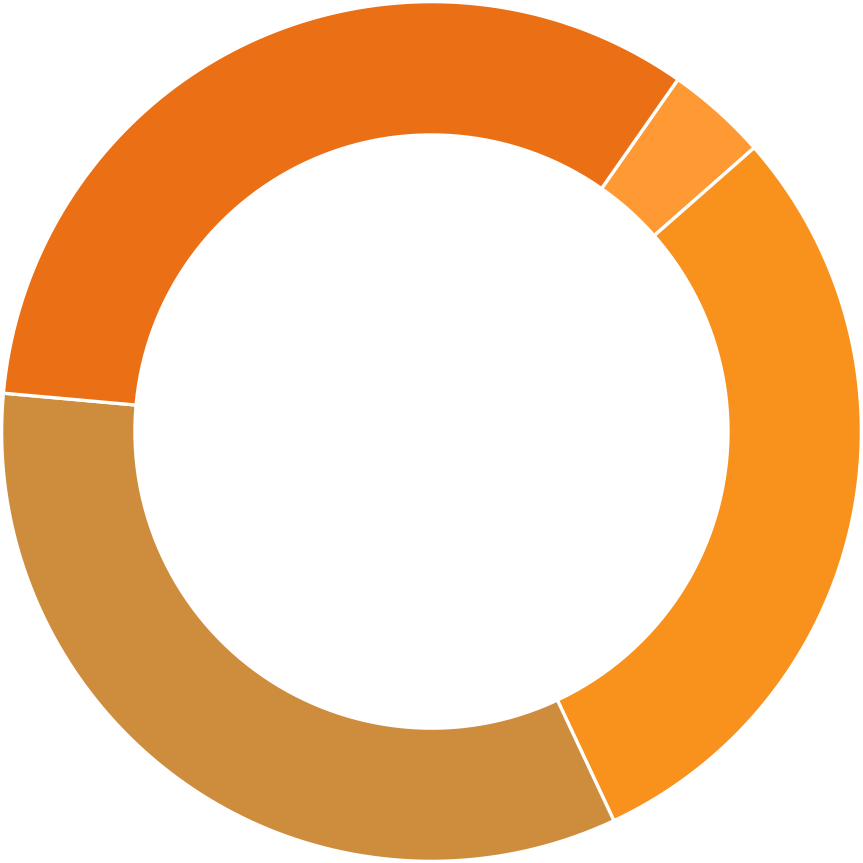 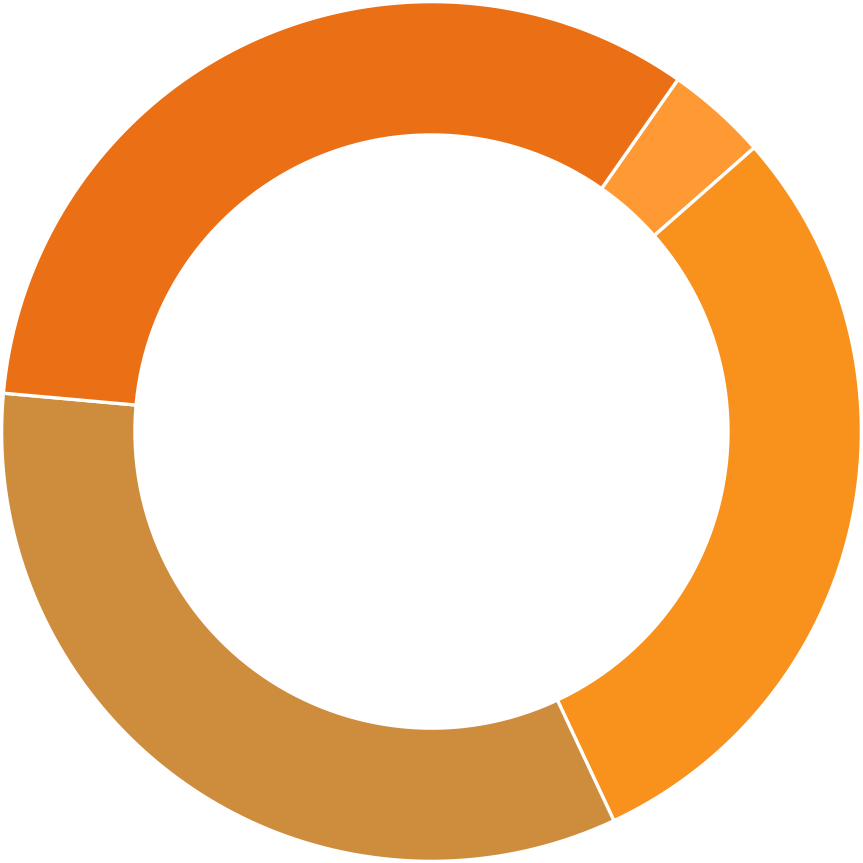 3,8%20 – 35 лет1O6 5O3Осень 202133,4%  55 – 65 лет	29,5% 	36 – 54 лет1 72OВесна 2020ТОП регионов - осень 2O21	6С учетом совокупности показателей (количество ЦСО, количество уникальных организаций и общие просмотры)Топ 1O регионов по просмотрам и	7количеству Организаций за 2O21 годРейтинг по просмотрам	Рейтинг по количеству организацийТоп регионов по количеству	8участников - ЦСО за 2O21 годКак принять участие?Для подключения к онлайн-занятиям необходим доступ в Интернет, компьютер или ноутбук , устройства длявывода изображения (проектор, интерактивная доска и т.п.) и звука).ВЫБРАТЬ ТЕМУ, ДАТУи время занятия на сайте https://pensionfg.ruПОДАТЬ ЗАЯВКУдля предварительной регистрации.ПРИНЯТЬ УЧАСТИЕв онлайн-уроке, накануне проверить оборудование.ОТПРАВИТЬ ОТЗЫВорганизаторам.ПОЛУЧИТЬ СЕРТИФИКАТпосле обработки отзыва.25 января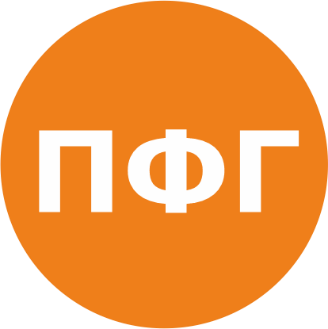 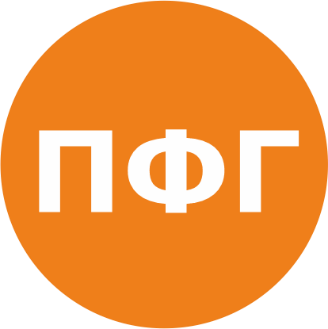 Старт весенней сессии!Управление Службы по защите прав потребителейи обеспечению доступности финансовых услуг в Приволжском федеральном округеdni-fg@cbr.ru8 (831) 438-25-03https://pensionfg.ru